CCNN T1: LA NUTRICIÓN 1. LOS APARATOS DIGESTIVO Y RESPIRATORIO1. – La función de nutrición1.1 – La función de nutriciónNutrición  Energía  realizar acciones ej: correr…                    Materiales  reconstruir lesiones y crecerConseguimos energía y materiales  alimentos (nutrientes)La unión de nutrientes + O2 dentro células  energía                                                                                    Desechos1.2 – Los nutrientesHIGRAPROVIA1.3 – La nutrición paso a pasoNutrición  varios procesos  en aparatosAparatos  Digestivo                    Respiratorio   DRCE      Circulatorio                    Excretor                 Manzana  Boca  Nutrientes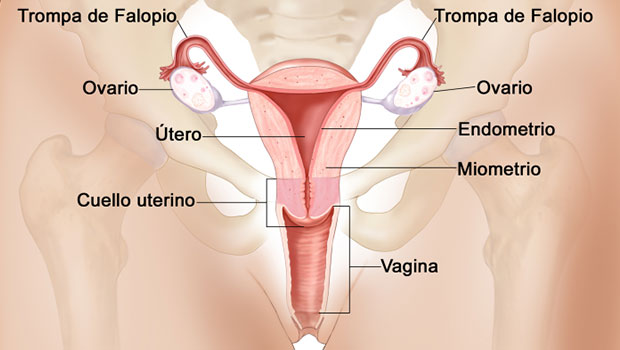 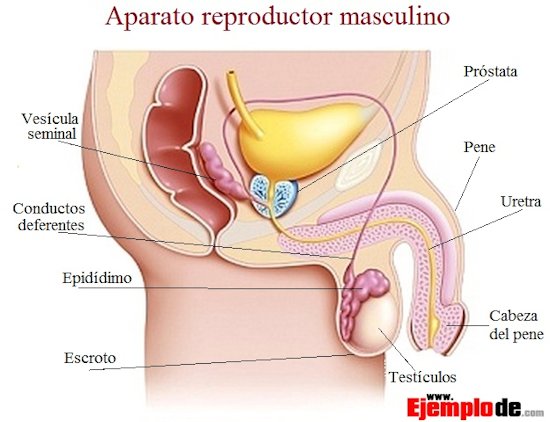 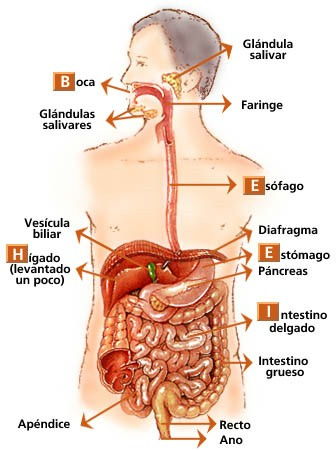 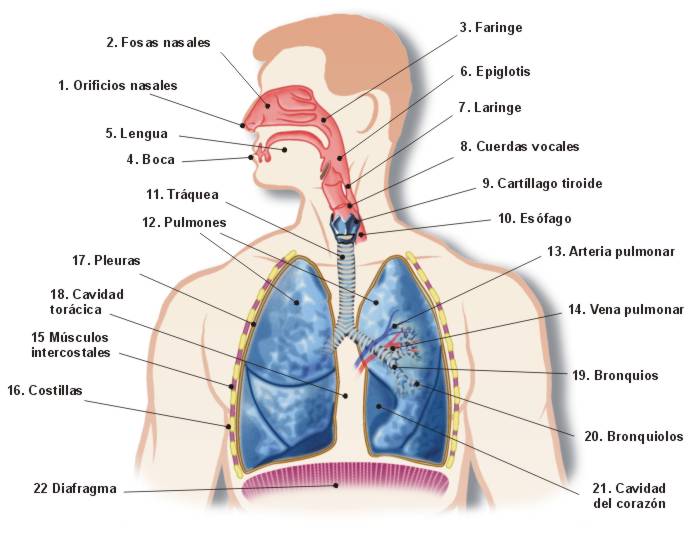 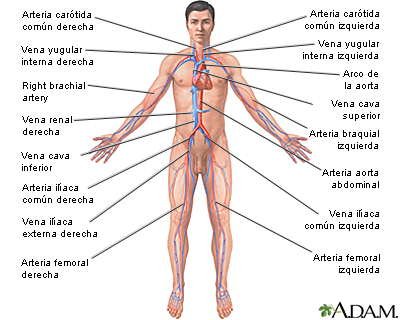                                                           Sangre                Aire  Nariz  O2  (co2 se expulsa)                 Sangre + N y O2  Células  Energía                                                                           Desechos                            Desechos  se expulsan        2. – El proceso digestivo2.1 – El aparato digestivoAparato digestivo  grupo órganos  digestión(dibujo pág 2 apuntes)2.2 – La digestiónDigestión  se obtienen nutrientes de los alimentosPasos:1º Boca  comida + saliva mezclados  bolo                                                               alimenticio2º Baja por falange y esófago  estómago3º estómago  bolo alimenticio + jugos gástricos se mezclan  quimo (papilla)4º se dirige al intestino delgado5º intestino delgado  quimo + jugo intestinal6º Páncreas y hígado  jugo pancreático y bilis7º Todo se mezcla  quilo  nutrientes y alimentos no digeridos2.3 – La absorción8º  Intestino delgado  Nutrientes – Sangre     (vellosidades intestinales)9º  Nutrientes  Capilares Sangíneos10º Nutrientes  todas las células del cuerpo2.4 – La eliminación de los desechos11º Desechos  Intestino Grueso12º Desechos  Se expulsan por el ano3. – La respiración  Oxigeno  necesario para la energíaOxigeno  aparato respiratorioAparato respiratorio: vías respiratorias y pulmones         3.1 – Las vías respiratoriasVías respiratorias  entra y sale aire del cuerpoLas vías respiratorias son  fosas nasales, faringe, laringe, tráquea, bronquios, bronquiolos(dibujo pág 2 apuntes)3.2 – Los pulmonesPulmones  2 órganos que están en el tóraxPulmón izquierdo  menor que derecho (corazón)Protegidos por caja torácicaDentro pulmones  bronquiolos  alvéolosAlvéolos  sacos pequeños  intercambio gases3.3 – Los movimientos respiratoriosMovimientos respiratorios sirven para coger y soltar aire2 mov.  Inspiración  coger aire               Espiración  soltar aireVarios músculos  diafragma, intercostales y abdominales intervienen en el mov.3.4 – El intercambio de gasesInspiración  oxígeno  alvéolosOxígeno  pasa a la sangreDióxido de carbono  se expulsa  espiraciónIntercambio de gases  sangre sin Co24. – La salud de los aparatos digestivo y respiratorio4.1 – La dieta sanaPara una buena salud  buena alimentaciónDieta = alimentos que comemos normalmenteDieta saludable es equilibrada distribuir 5 comidasConsejos dieta equilibrada:1º Desayunar bien2º Comer sano3º Repartir las comidas (5 al día)4º Comer fibra5º No comer ni grasas ni mucha azúcar4.2 – La importancia de respirar aire limpioAire contaminado tiene sustancias nocivasEn las zonas contaminadas  respiramos sustancias nocivasSustancias nocivas están en  pulmones  sangrePerjudicial para nuestra saludMás contaminación  ciudadesAconsejable ir al campoHay que ventilar las viviendas4.3 – Los efectos del tabacoFumar  malo para la saludEfectos al momento  irritación de gargantaEfectos a corto plazo  daño vías respiratoriasEfectos a largo plazo  cáncer pulmonar o de laringeSustancias de un cigarro  nicotina, alquitrán, monóxido de carbonoTabaco  se deterioran los pulmonesNo empezar a fumar  cuesta mucho pararNOMBREUTILIDADALIMENTOHidratos de CarbonoEnergía rápidaMacarrones, AzúcarGrasasMucha energía lenta- animal: mantequilla- vegetal: aceiteProteinasMaterialesCarne, pescadoVitaminasFunc. CuerpoFruta, verduraAgua y Sales mineralesHidratarse- agua: bebiendo               - SM: verdura, fruta- calcio: lecheNOMBREPARTES (dibujo pág 2 apuntes)Tubo digestivoBoca, falange, esófago, estómago, intestino delgado, intestino grueso y anoGlándulas anejasGlándulas salivales, hígado y páncreas